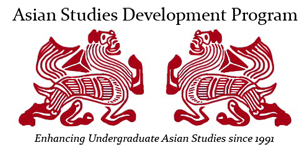 PresentsChinese Identities and Expressive Cultures: Traditions and TransformationsTrident Technical College, Palmer Campus Amphitheater66 Columbus Street, Downtown CharlestonFriday, October 21, 20168:45-9:00	Introductions9:00-10:00	Peter Hershock, ASDP “Realizing Personhood in Community: Chinese Ideals of Responsive Virtuosity”10:00-10:15	Coffee Break10:15-11:45	Bonnie Cheng, Oberlin College “Contemporary Chinese Art”11:45-12:45	Lunch for Registered Participants at Mercantile and Mash12:45-1:45 	Fred Lau, University of Hawai’i at Manoa “Music and Contemporary Chinese Culture”1:45-2:00	Break2:00-3:00	Kun Qian, University of Pittsburgh “Contemporary Chinese Literature and Film”3:00-4:00	Yang Guobin, University of Pennsylvania “Contemporary Chinese Society”4:00-4:15	Break4:15-5:00	Panel Discussion and CloseFor more information, please visit http://www.tridenttech.edu/about/departments/ttc_global.htm or contact the TTC International Education Office at 843-574-6457To register, please go to http://events.egov.com/eventreg/SC/event.htm?name=chineseidentities 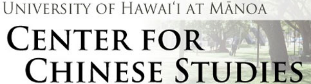 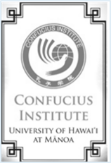 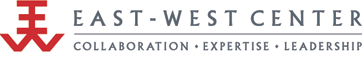 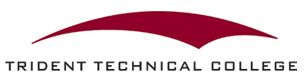 